Training to assemble A solar Urja Lamp(SoUL)-A Solar study LampTraining to assemble A solar Urja Lamp(SoUL)-A Solar study Lamp, Organized by Bombay IIT, in collaboration with Jagiroad college held on Jagiroad College on 2nd October, 2019 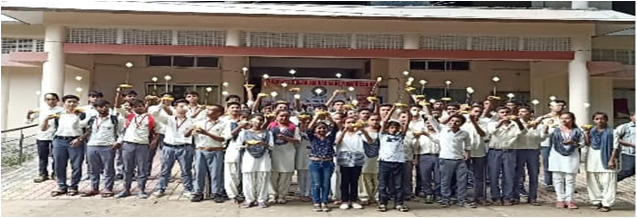 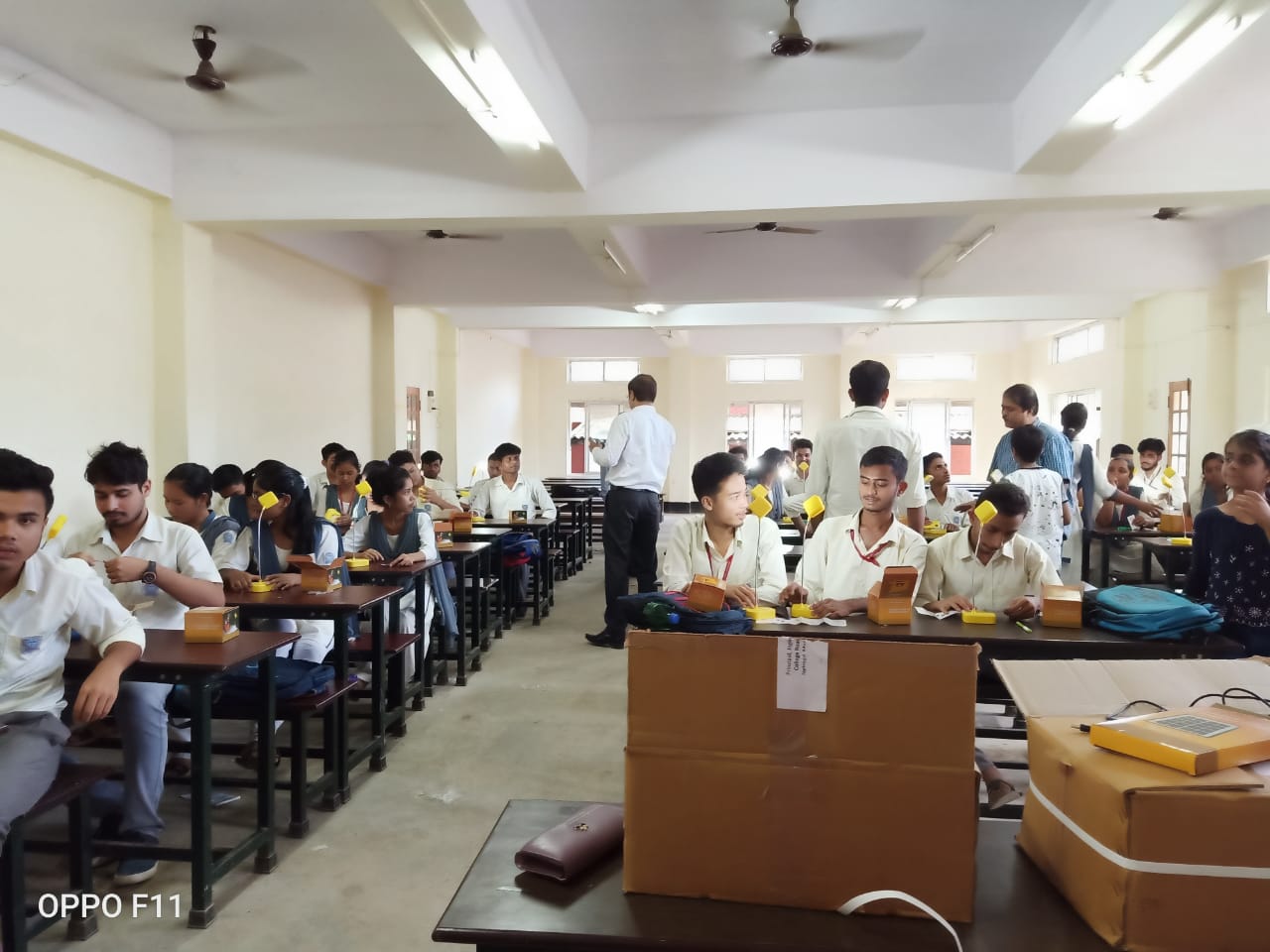 